
                                 Province of the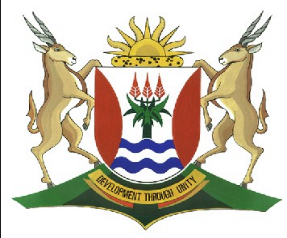 EASTERN CAPEEDUCATIONDIRECTORATE SENIOR CURRICULUM MANAGEMENT (SEN-FET)HOME SCHOOLING SELF-STUDY WORKSHEET ANSWER SHEETQUESTION 1: BUSINESS ENVIRONMENTS (LEGISLATION)  1.1 Introduction - The Skills Development Act, 1998 (Act 97 of 1998) (SDA) was developed in response to the demand for redress and equity. √ - The SDA is the integral part of the National Skills Development Strategy that aims to link learning to the demands of the world of work and enables employers/employees to become more productive and competitive. √ - Learnerships are theoretical and practical training opportunities that can lead to a recognised occupational qualification. √    Any other relevant introduction related to SETA and the SDA.   (2 x 1) (2)    1.2 Role of SETA - Develop skills plans in line with the National Skills Development Strategy. √√ - Draw up skills development plans for their specific economic sectors. √√ - Approve workplace skills plans and annual training reports. √√ - Allocate grants to employers, education and training providers. √√ - Pay out grants to companies that comply with the requirements of the Skills Development Act. √√ - Monitor/Evaluate the actual training by service providers. √√ - Promote and establish learnerships. √√ - Register learnership agreements/learning programmes. √√ - Provide training material/programmes for skills development facilitators. √√ - Provide accreditation for skills development facilitators. √√ - Oversee training in different sectors of the South African economy. √√ - Promote learnerships and learning programmes by identifying suitable workplaces for practical work experience. √√ - Collect levies and pay out grants as required. √√ - Report to the Director General. √√ - Supply the required skills mix for public investments programme. √√ - Liaise with National Skills Authority. √√ Any other relevant answer related to the role of SETAs.                                                                                 Max. (12)1.3 Differences between National Skills Development Strategy and Human Resources Development StrategyNOTE:  1. The answer does not have to be in tabular format but   differences must be clear.     2. Allocate a maximum of SIX (6) marks if distinction is not clear. /  Mark either National Skills Development Strategy or Human  Resources Development Strategy only.                                                                Max. (12)                                                                                                                                                             1.4 Purpose of the Skills Development Act (SDA)   - Develops the skills of people in South Africa √ in order to improve productivity. √ - Invests √ in education and training of workers. √ - Encourages businesses √ to improve the skills of their workers. √ - Improves the chances of getting a job √ for previously disadvantaged people. √ - Redresses imbalances of the past √ through education and training. √ - Provides for the implementation of strategies √ on a national, sector and workplace basis. √ - Provides funds for skills development √ through the levy-grant scheme and a National Skills Fund. √ - Encourages workers to participate √ in learning programmes. √ Any other relevant answer related to the purpose of the SDA.                                                                            Max. (10)1.5 Impact of the Skills Development Act   Employees        Positives/Advantages   - Higher skilled employees √ have a better standard of living. √ - Improves work prospects √ and labour mobility. √ - Increases self-esteem √ when learnerships are completed. √ - Promotes self-employment √ and entrepreneurship. √ - More employment opportunities for new entrants √ who find it difficult to be employed. √ - Encourages on-going √ skills development and learning. √ - Employees have the opportunity √ to acquire new skills/qualifications/work experience. √ - Improves the quality of life of employees √ resulting in higher job satisfaction/ morale. √ Any other relevant answer related to the positive impact of the SDA on employees.       AND/ORNegatives/Disadvantages   - Some employees may not be interested in skills development √ and may perceive skills development programmes as a waste of time. √ - Employees are expected to acquire practical work experience and attend   education/training programmes, √ which may increase their stress levels/work load. √ - Skills programmes may not always address training needs of employees, √ so it may discourage them from attending other training programmes in future. √ - Employees may not be credited by SETA √ when attending certain work- shops. √ - Accumulation of credits may not be transferable/recognised √ by the relevant stakeholders. √ Any other relevant answer related to the negative impact of the SDA on employees.                              Max. (12)    1.6 Conclusion   - The SDA plays an important role in ensuring that the workforce is skilled and contributes to productivity and the economic growth of the country. √√ - The SDA enables businesses to improve the skills of their employees and this increases employee morale/reduces staff turnover. √√  Any other relevant conclusion related to SETA and the SDA.            (Any 1 x 2) (2)                         Max. (2)                                                                                                                                                                           [40]       LASO – For each component: Allocate 2 marks if all requirements are met. Allocate 1 mark if some requirements are met. Allocate 0 marks where requirements are not met at allSUBJECTBUSINESS STUDIESGRADE12DATE07/04/2020TOPICBUSINESS ENVIRONMENT     MARKS: 40TERM 1REVISIONXTERM 2 CONTENT(Please tick)NATIONAL SKILLS DEVELOPMENT STRATEGYHUMAN RESOURCES DEVELOPMENT STRATEG- Encourages good quality training in the workplace √ to ensure ongoing development of skills. √- Addresses skills shortages √ in the South African workforce. √- Provides for the participation of government, √ organised business and labour. √- Aims at achieving faster economic growth/ higher employment levels √ and reduced levels of poverty. √- Improves social development √ through economic development. √- Promotes social development and social justice √ which helps to alleviate poverty. √- Indicates how Sector Education and Training Authorities (SETAs) √ should use the money allocated form the Skills Development Levy. √- Develops short term √ and long term workforce skills. √- Improves access √ to training programmes. √- Improves the supply √ of skills. √- Provides career/vocational guidance/training centres. √- Increases employee participation √ in lifelong learning. √Any other relevant answer related to the National Skills Development Strategy.Any other relevant answer related to the Human Resources Development Strategy.                                                                    BREAKDOWN OF MARKS ALLOCATION                                                                    BREAKDOWN OF MARKS ALLOCATION                                                                    BREAKDOWN OF MARKS ALLOCATIONDetailsMaximumTotalIntroduction2Max.32Role of SETA12Max.32Differences between National Skills Development Strategy and Human Resources Development Strategy12Max.32Purpose of SDA10Max.32Impact of SDA on employees12Max.32Conclusion2Max.32INSIGHT8Layout28Analysis28Synthesis28Originality/Examples2TOTAL MARKS40